Publication: Radio KerrySection: Kerry TodayDate: 31 January 23Lisa Eccles was on air with Jerry O’Sullivan on Radio Kerry on Tuesday 31st January.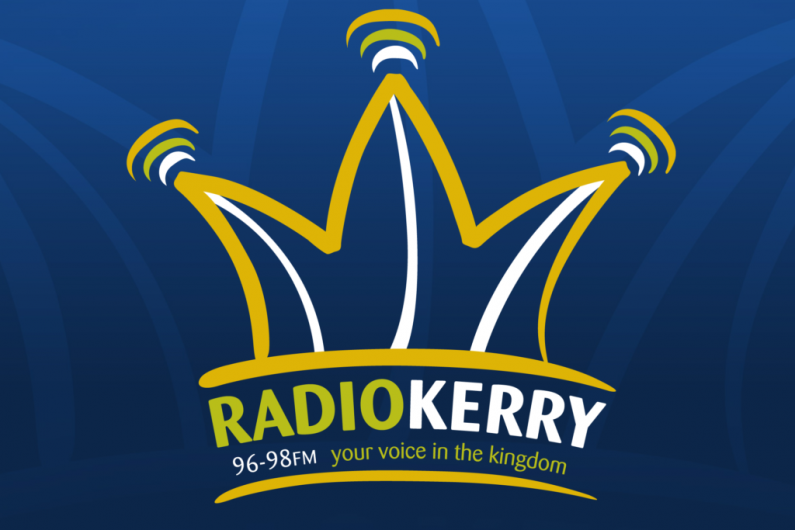 Publication: Newstalk FMSection: Pat Kenny ShowDate: 31 January 23Lisa Eccles was on air with Pat Kenny on Newstalk FM on Tuesday 31st January.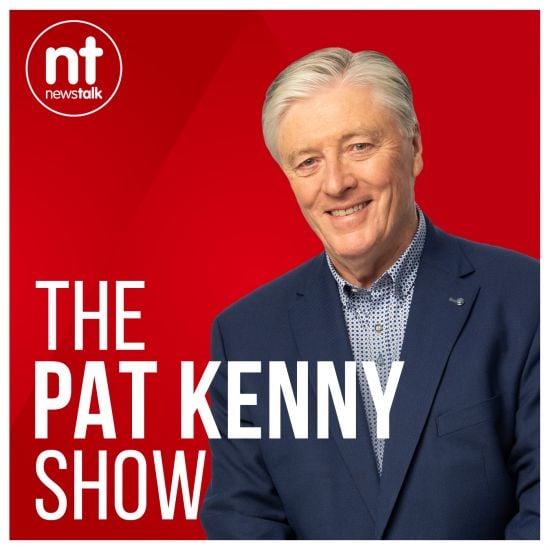 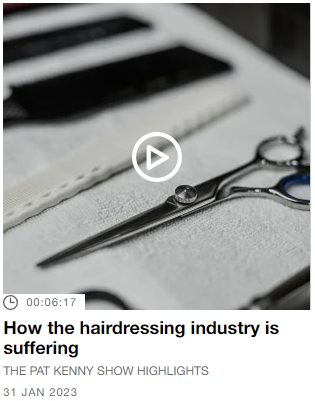 Publication: East Coast FMSection: Morning ShowDate: 31 January 23Lisa Eccles was on air with Declan Meehan on East Coast FM on Tuesday 31st January.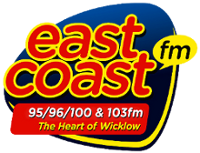 Publication: RTÉ News OnlineSection: NewsDate: 31 January 23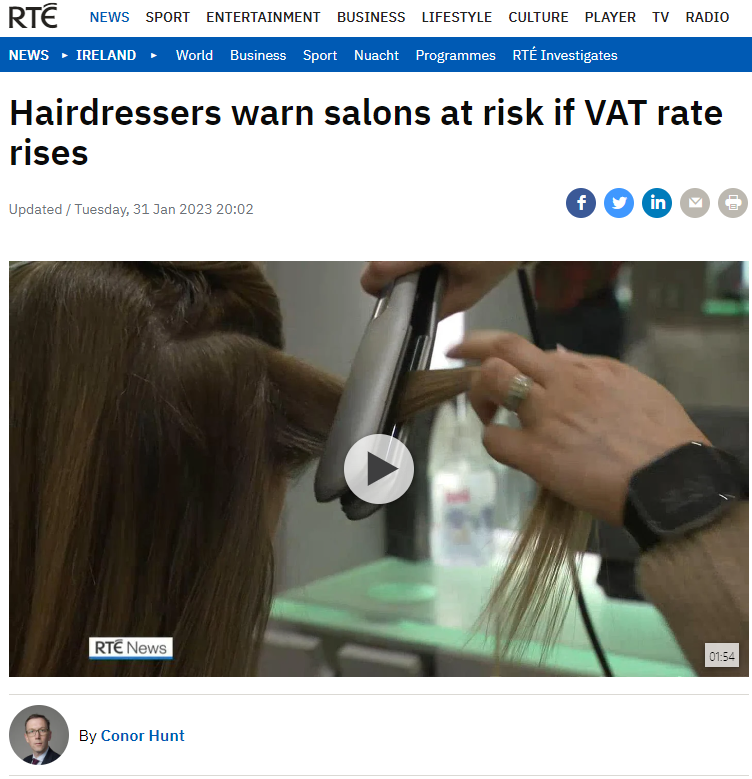 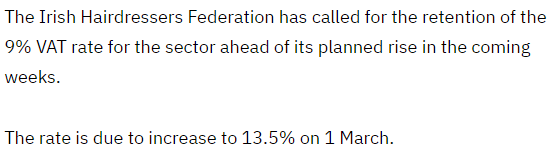 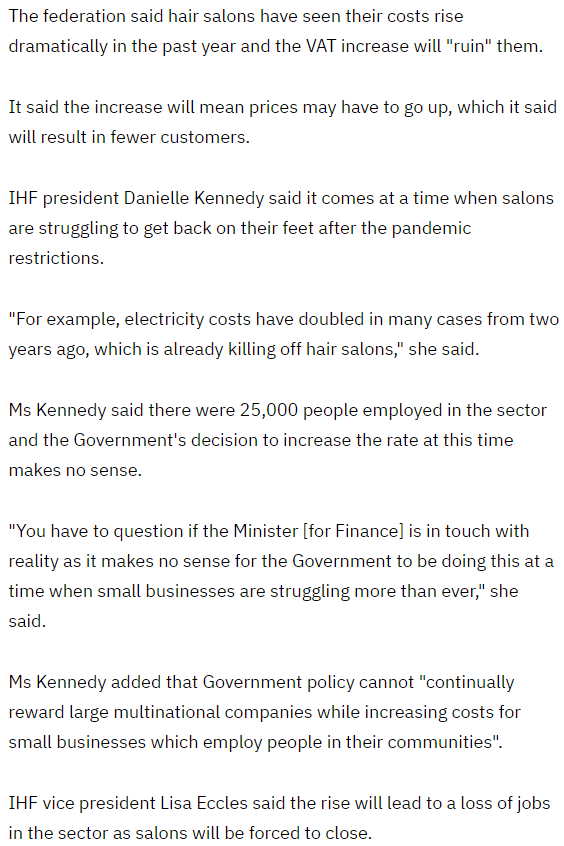 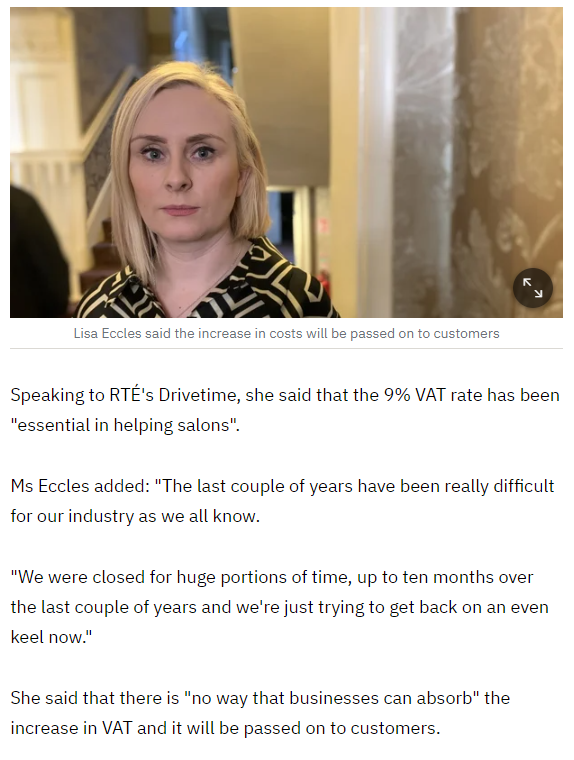 Publication: RSVP LiveSection: Irish NewsDate: 31 January 23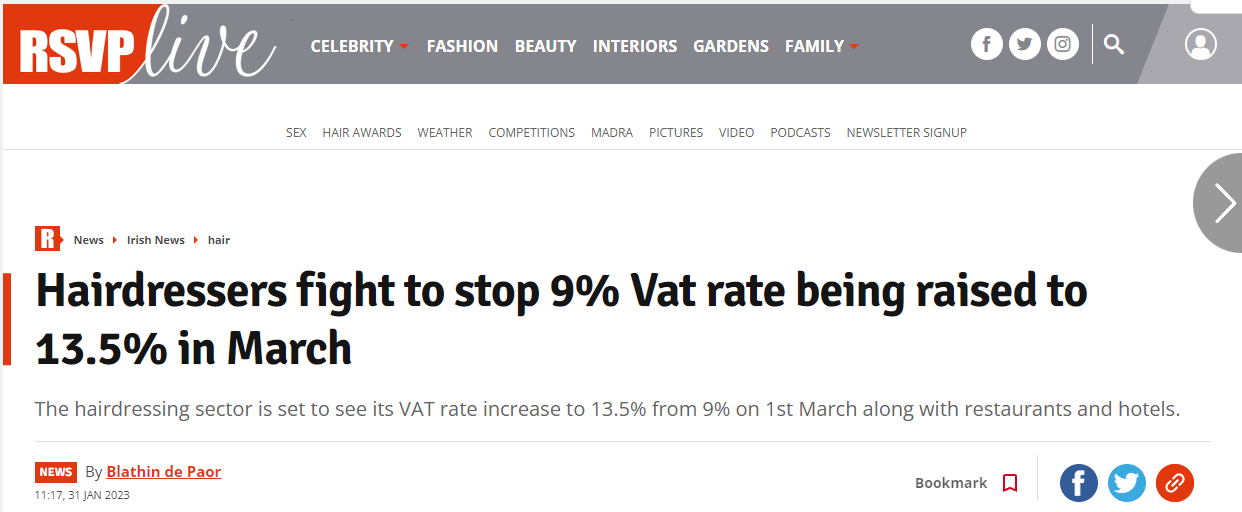 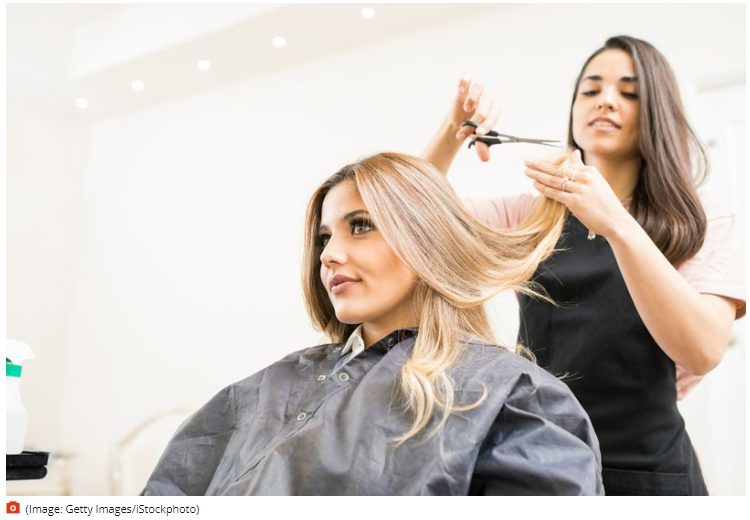 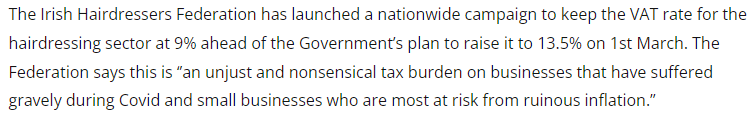 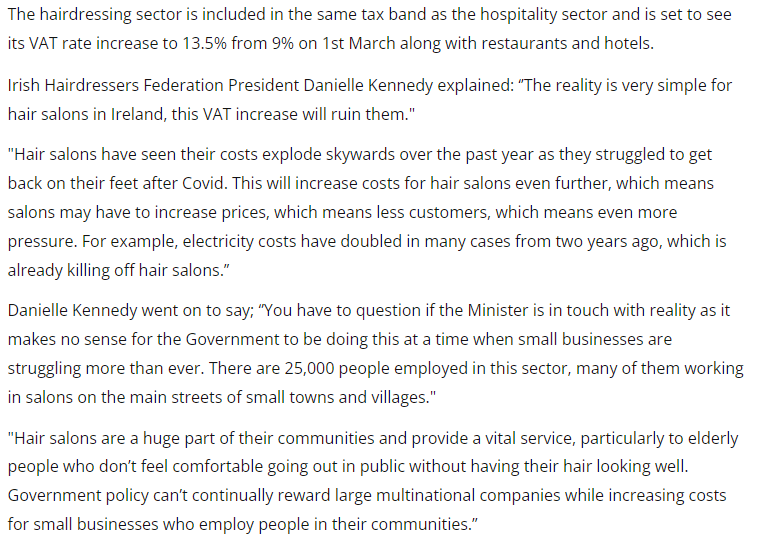 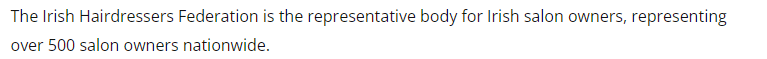 Publication: Limerick LiveSection: National NewsDate: 31 January 23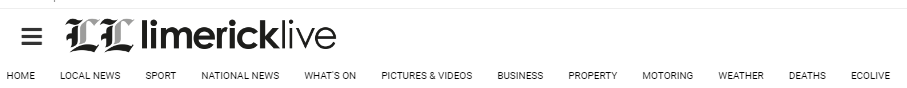 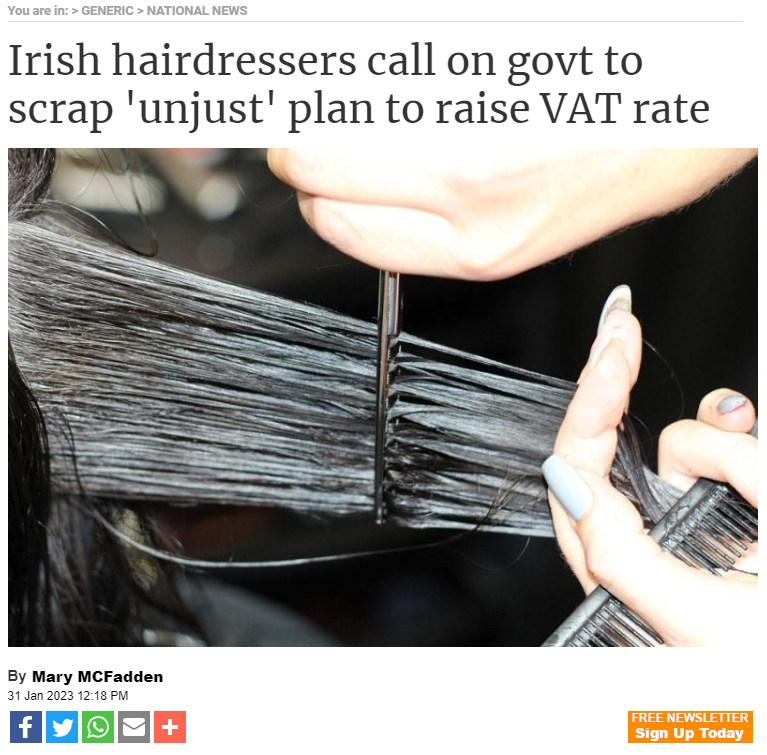 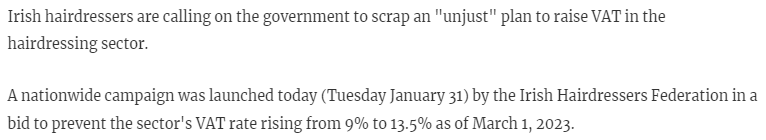 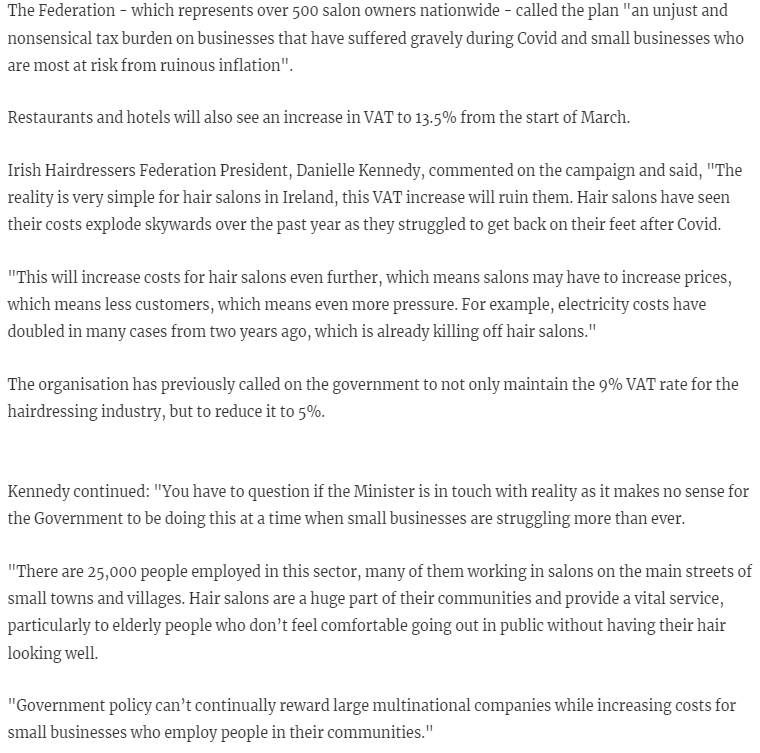 Publication: Kildare LiveSection: NewsDate: 31 January 23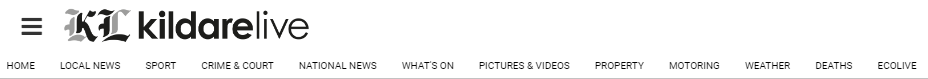 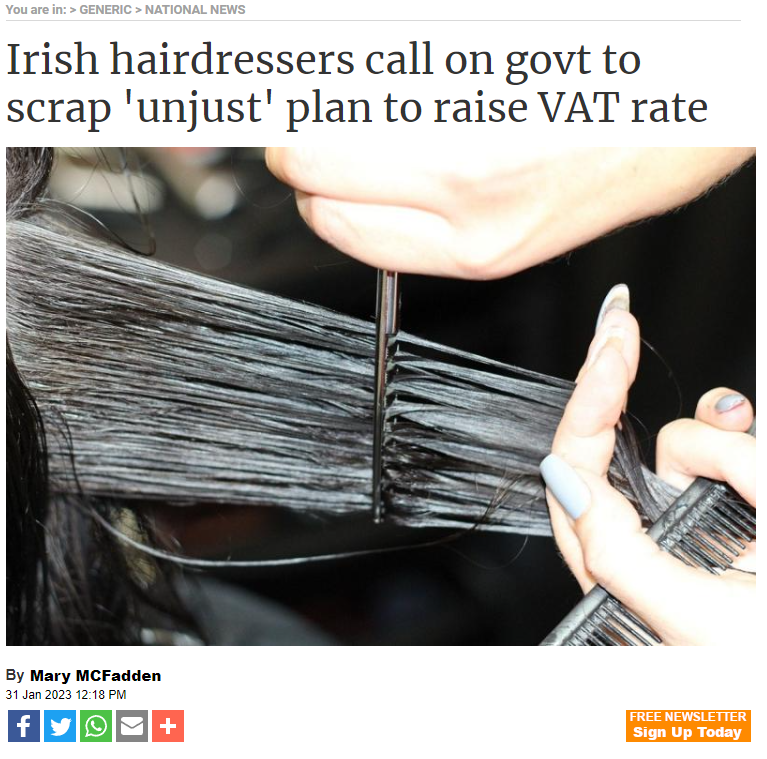 Publication: HiStyle.ieSection: NewsDate: 31 January 23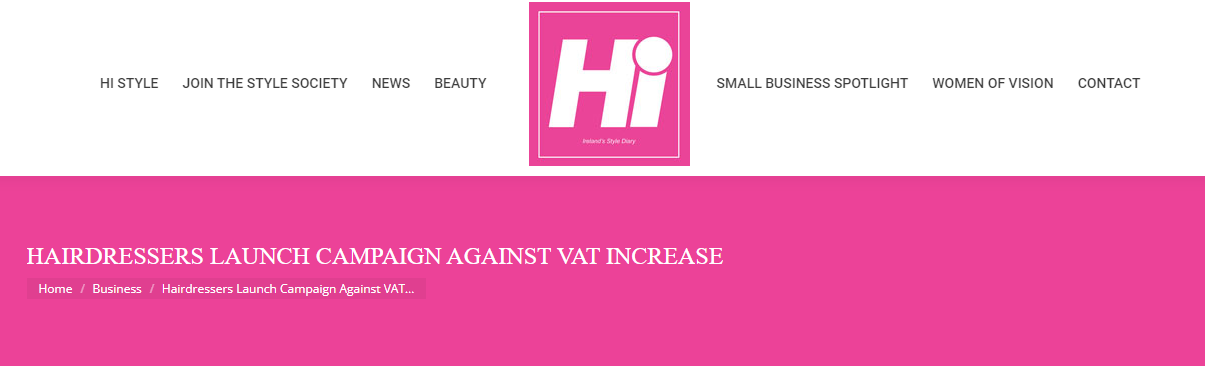 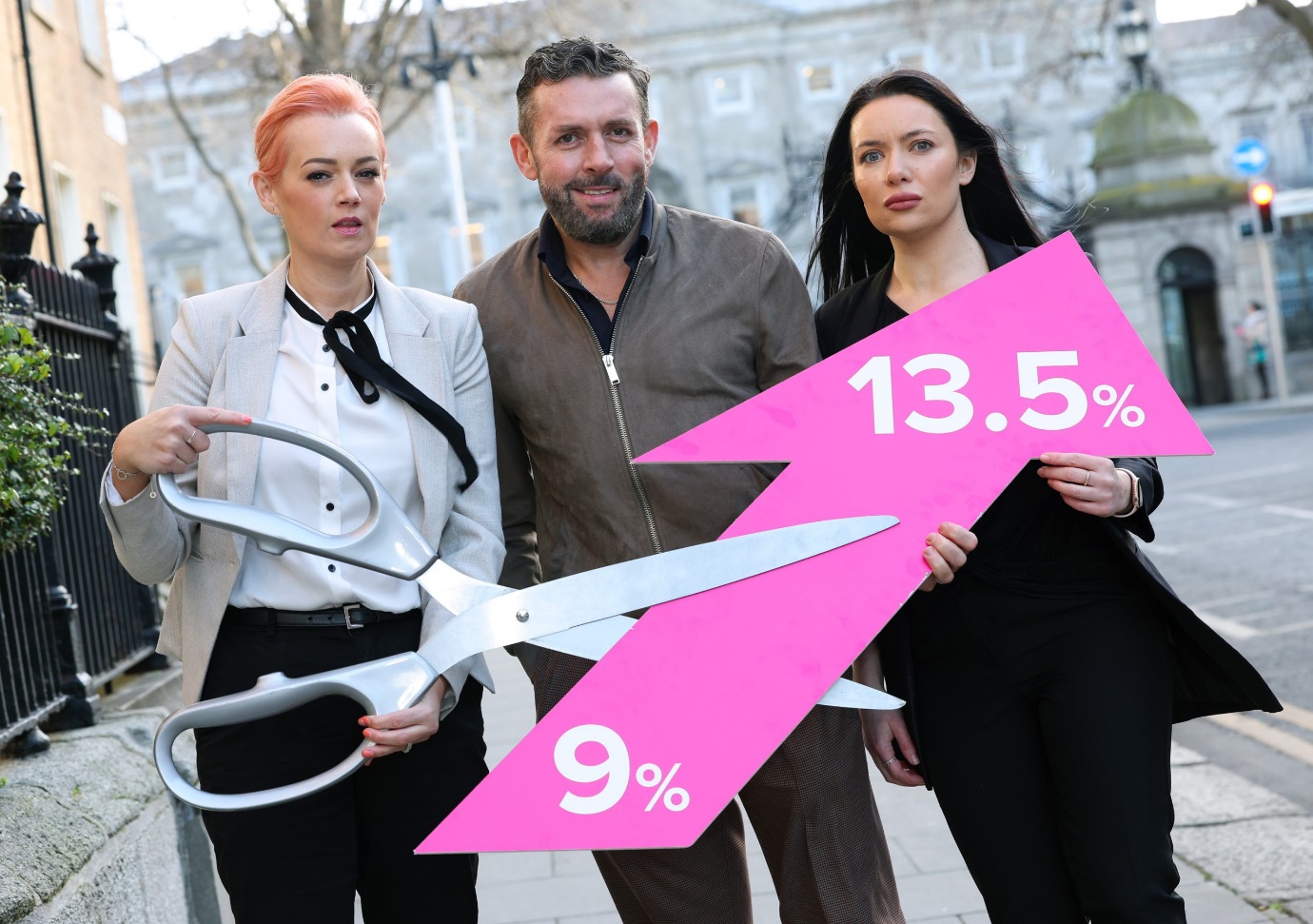 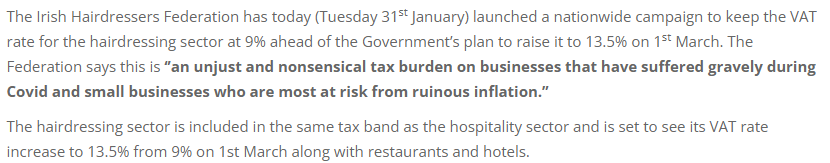 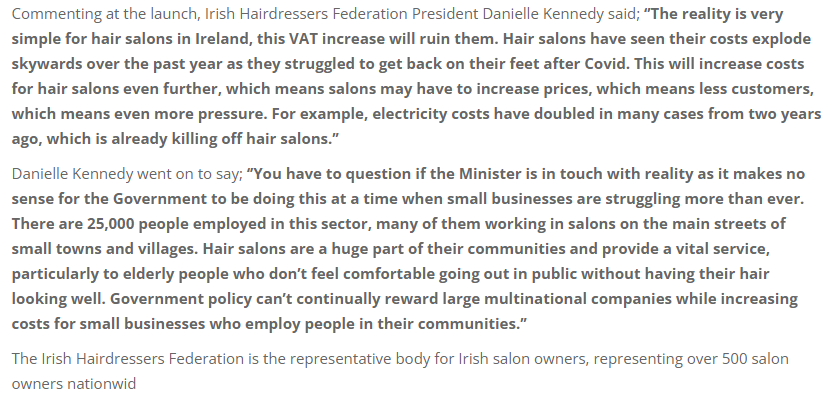 Publication: BusinessCork.ieSection: NewsDate: 31 January 23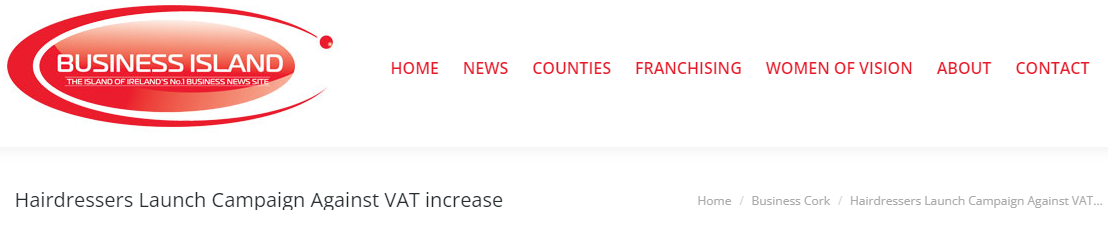 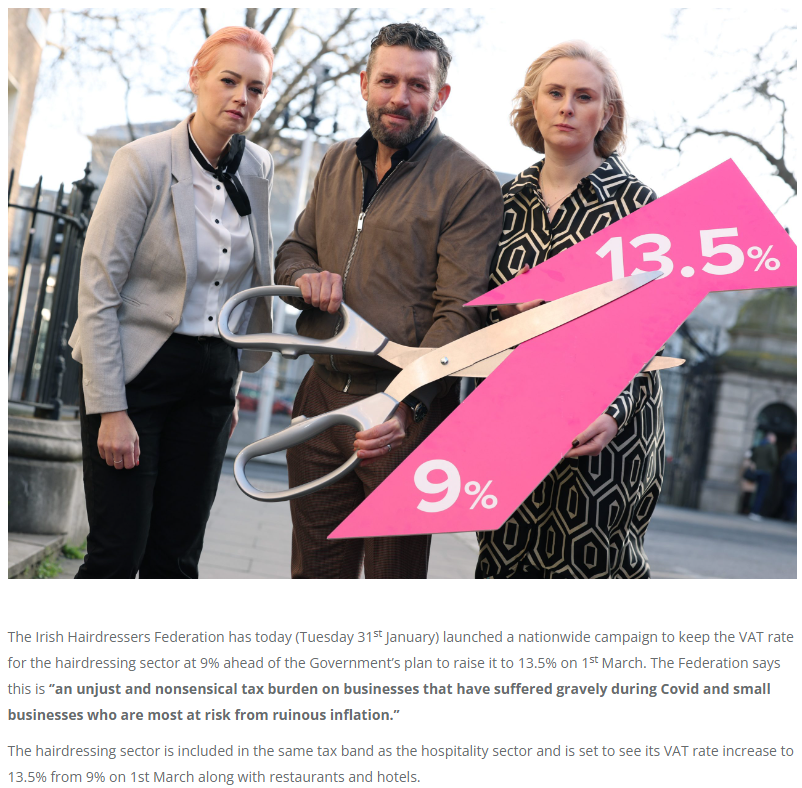 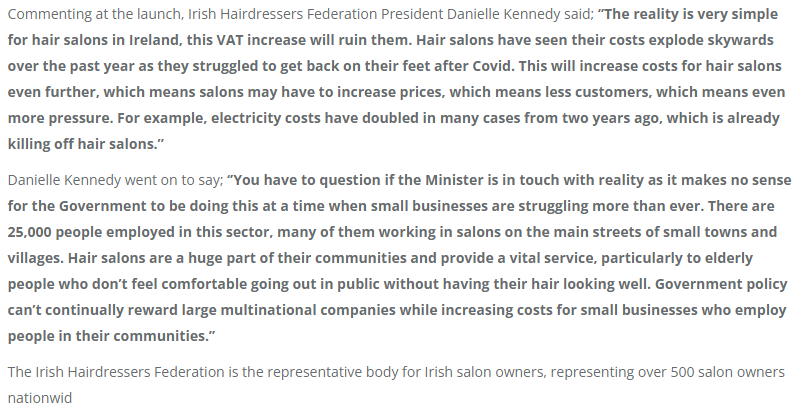 Publication: Business IslandSection: NewsDate: 31 January 23Publication: Red FM OnlineSection: NewsDate: 31 January 23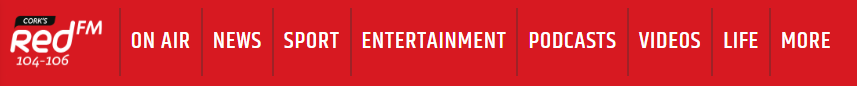 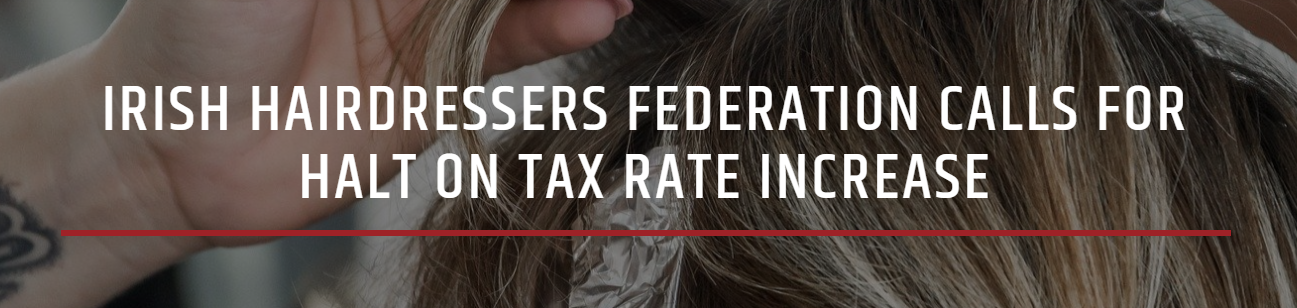 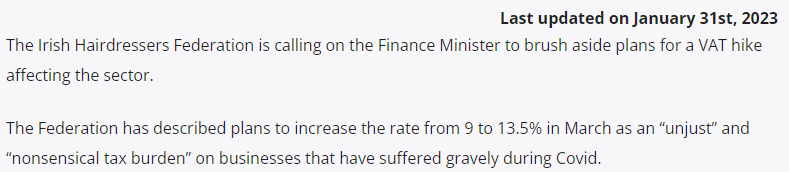 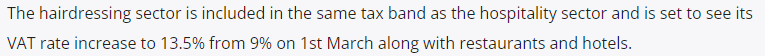 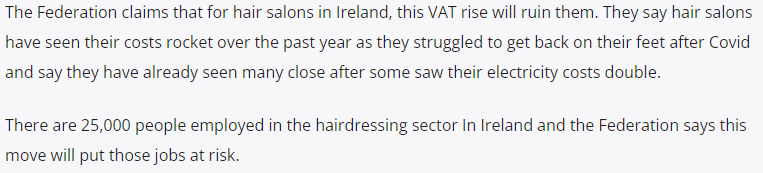 Publication: BreakingNews.ieSection: NewsDate: 31 January 23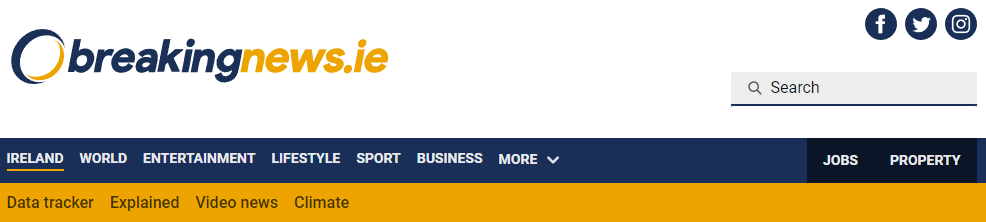 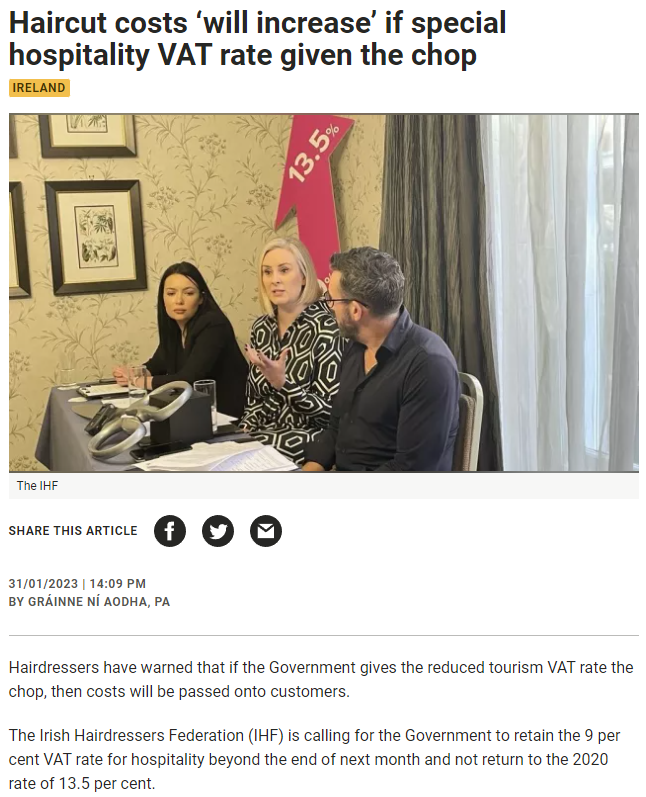 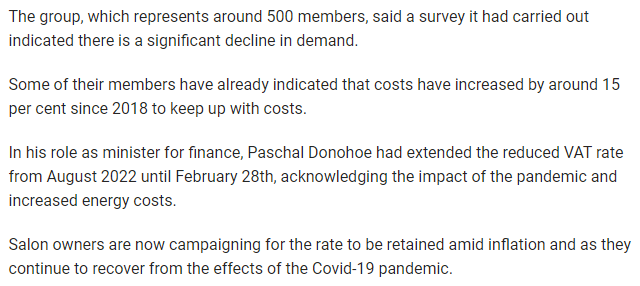 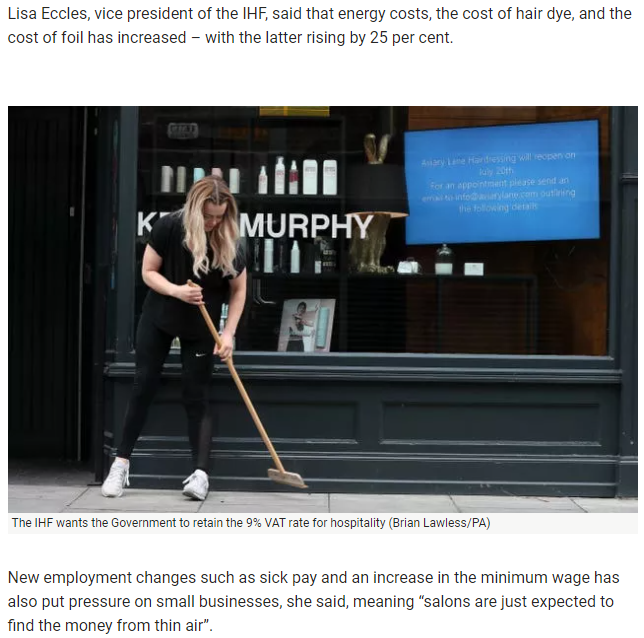 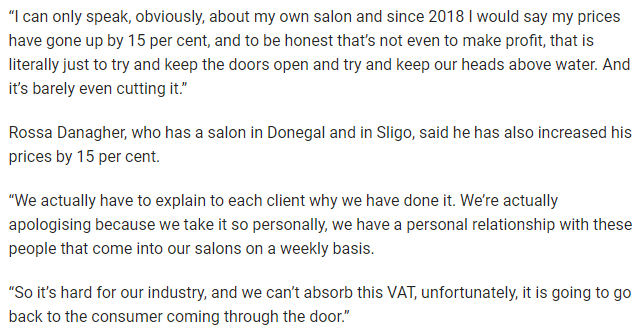 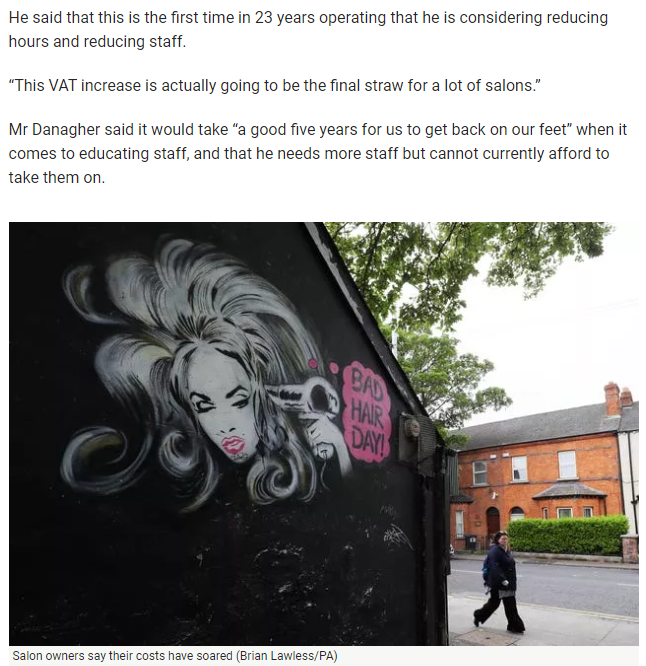 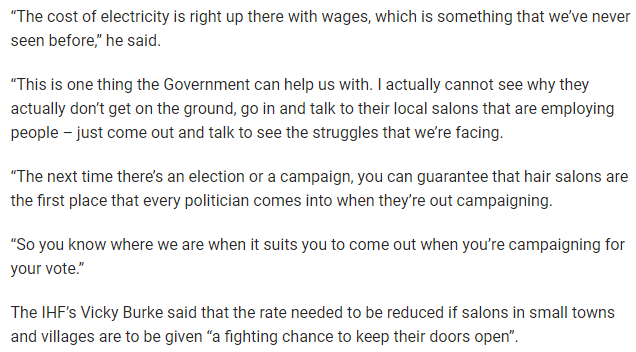 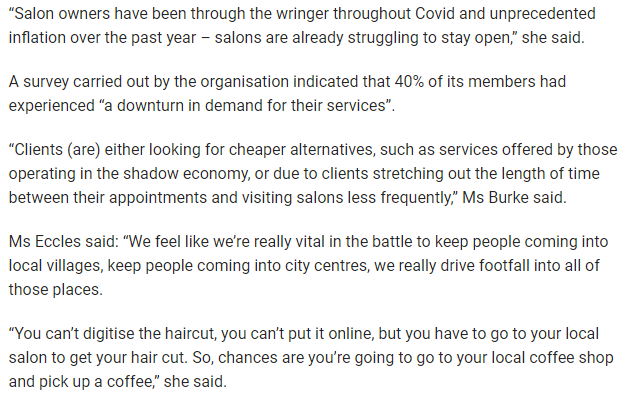 Publication: FM 104 OnlineSection: NewsDate: 31 January 23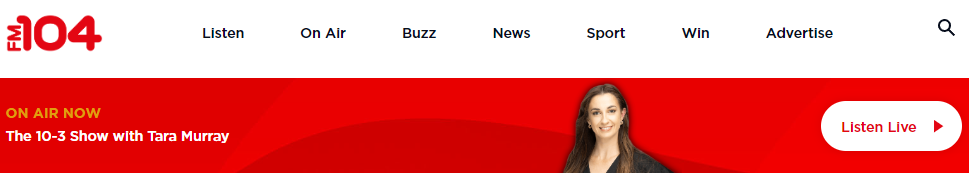 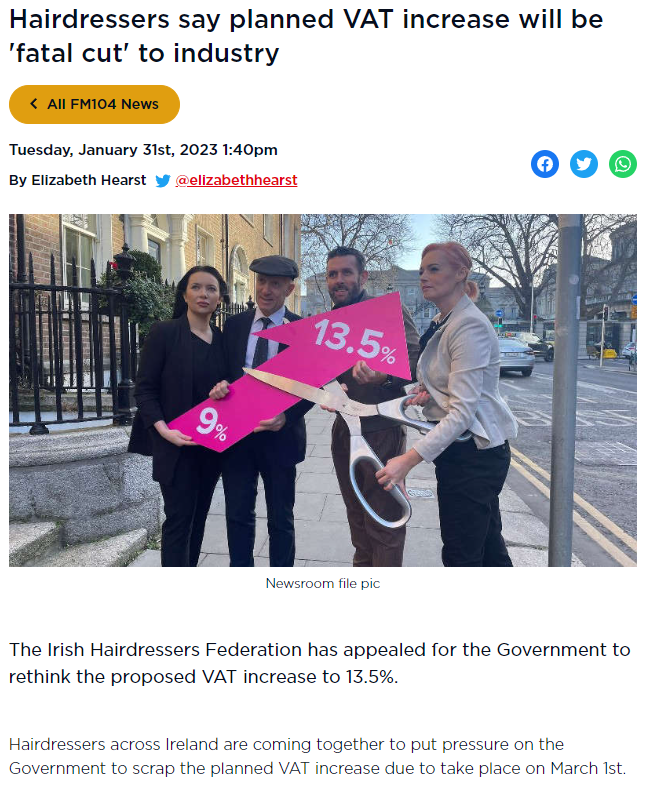 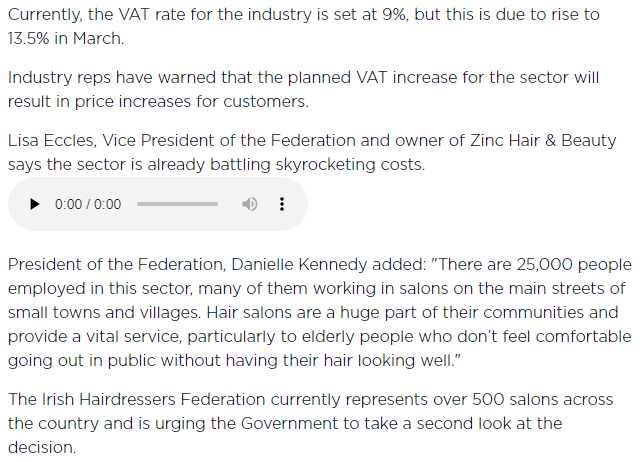 Publication: The JournalSection: NewsDate: 31 January 23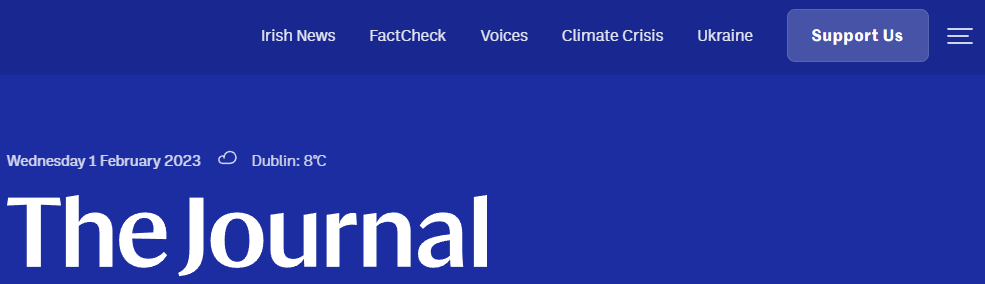 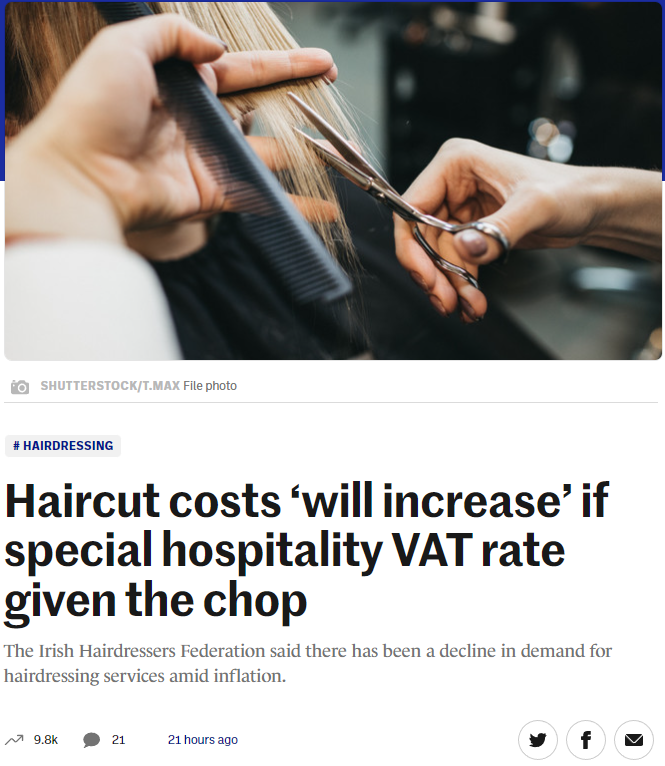 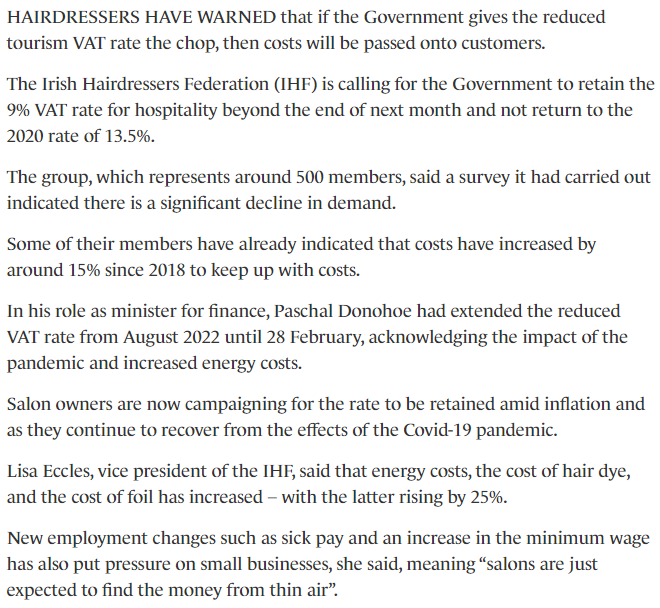 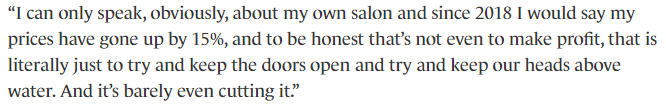 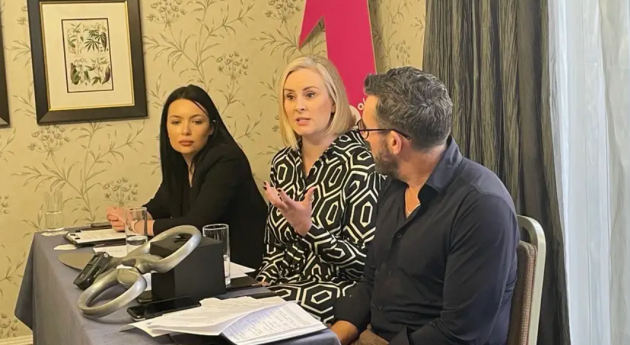 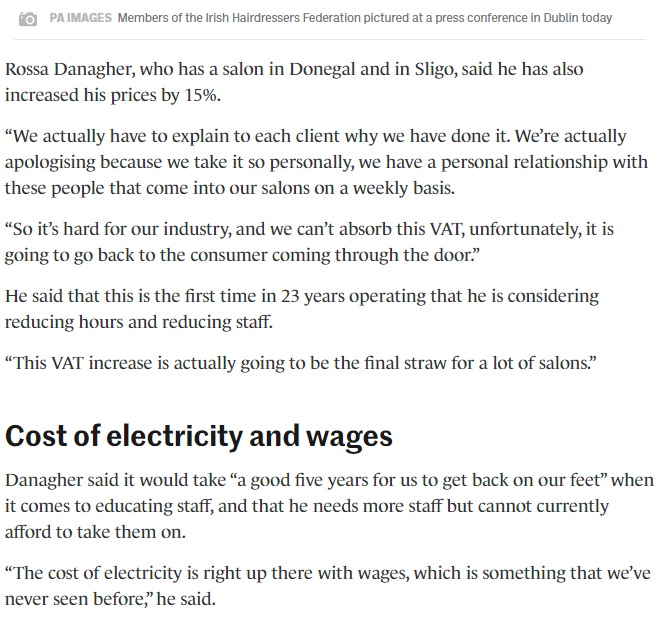 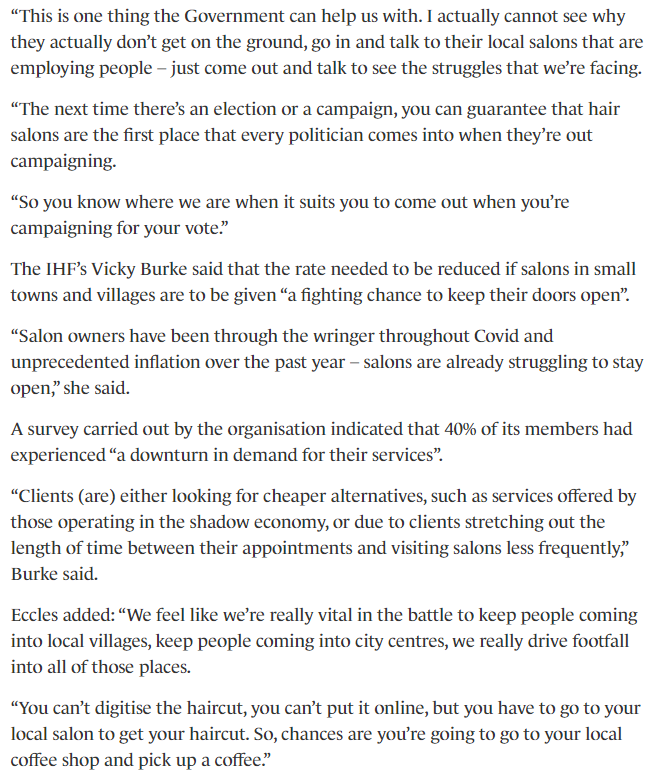 Publication: 98 FM OnlineSection: NewsDate: 31 January 23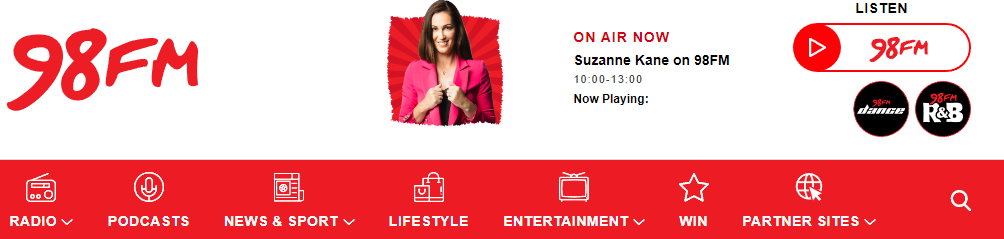 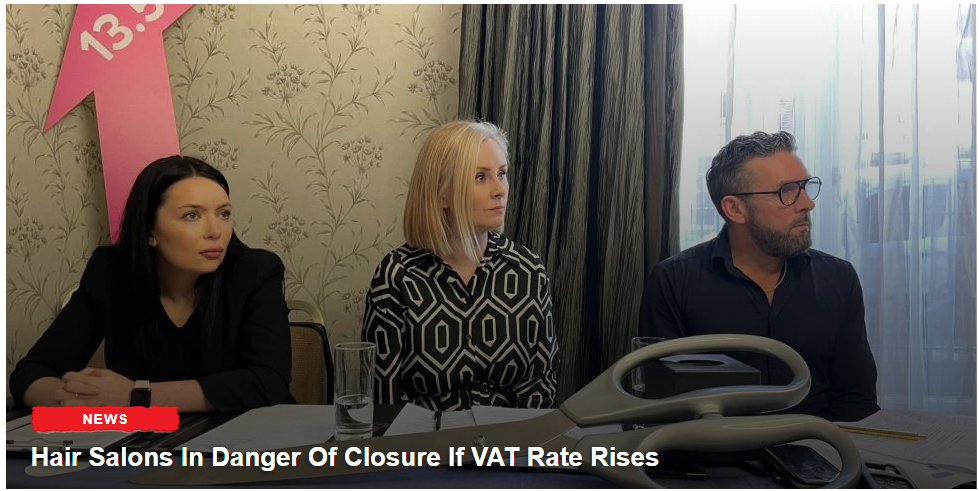 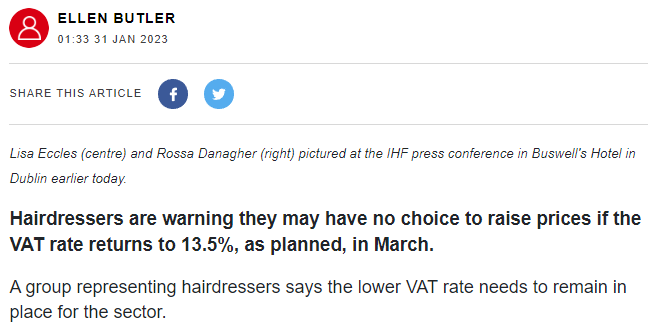 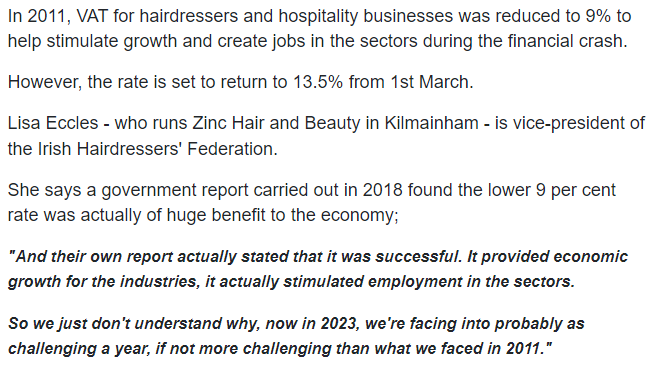 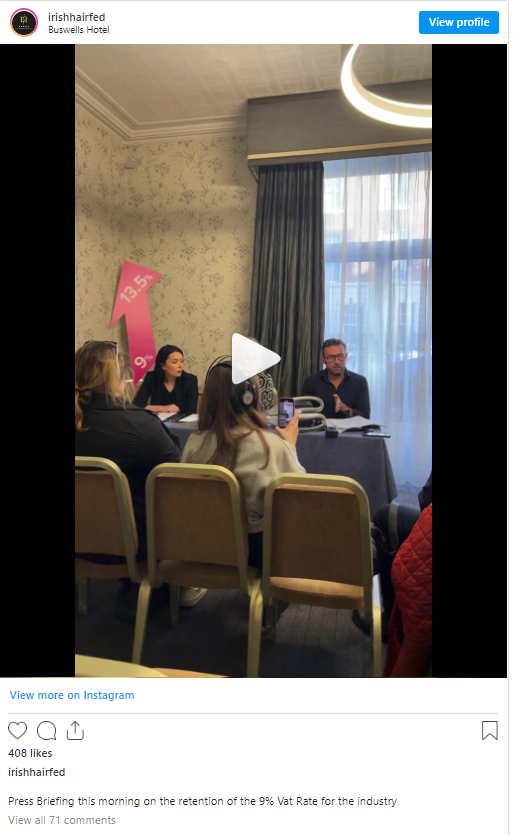 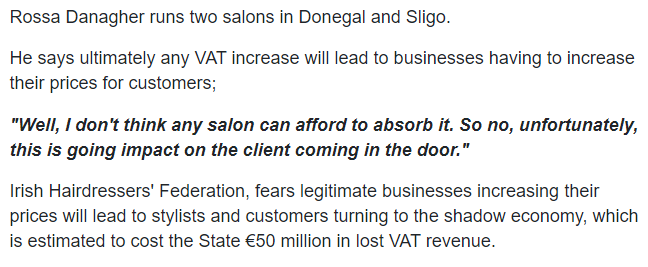 Publication: Kilkenny LiveSection: NewsDate: 31 January 23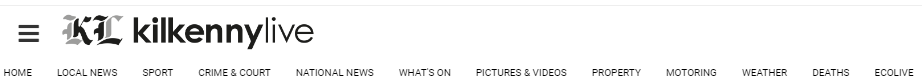 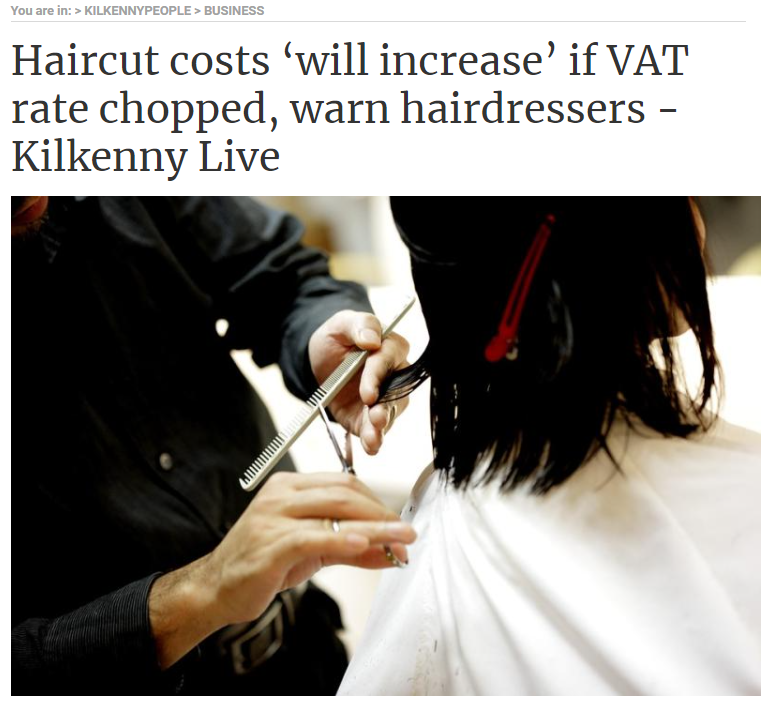 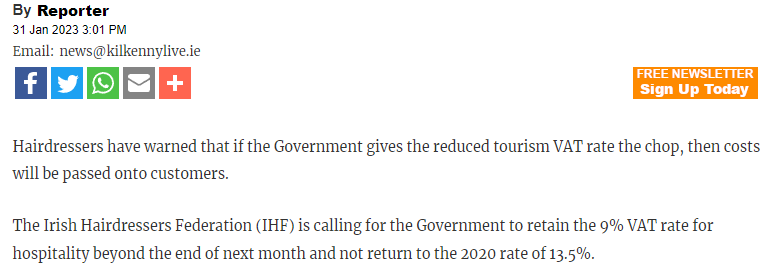 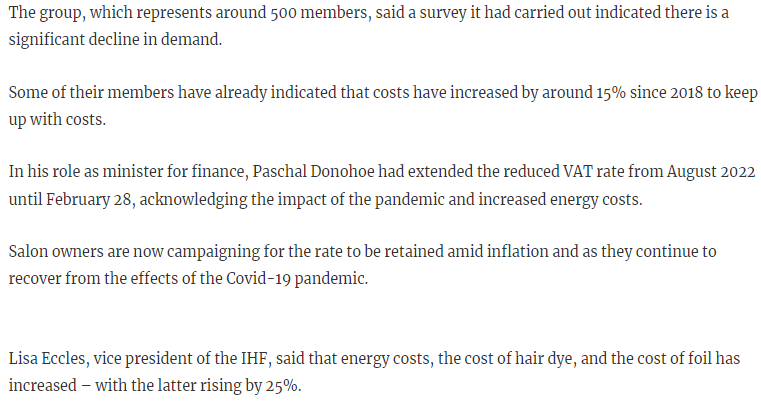 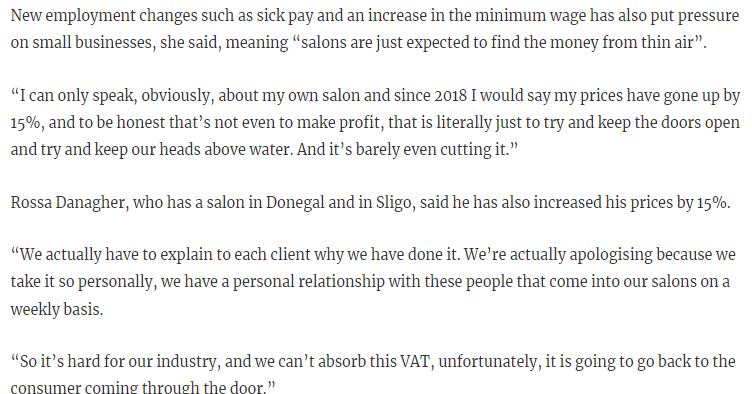 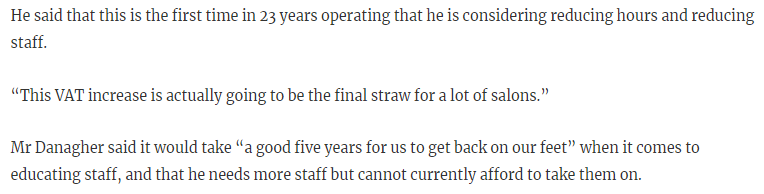 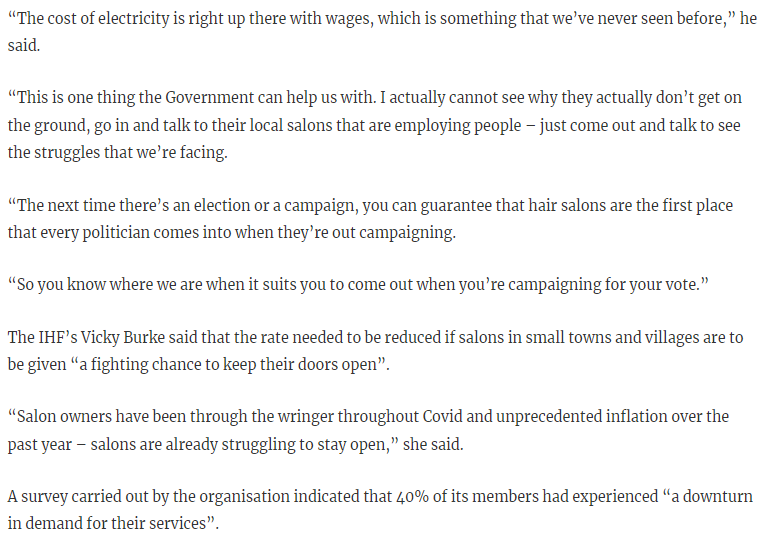 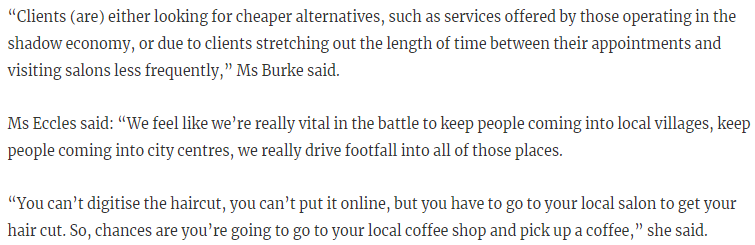 Publication: The Irish Times OnlineSection: IrelandDate: 31 January 23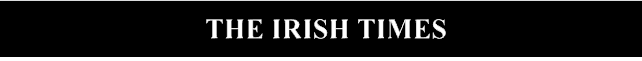 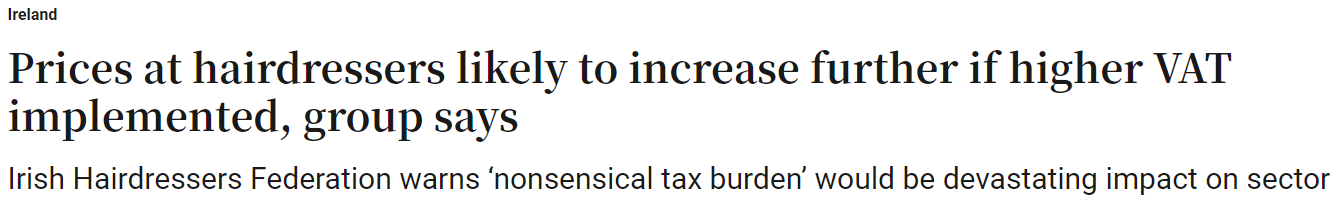 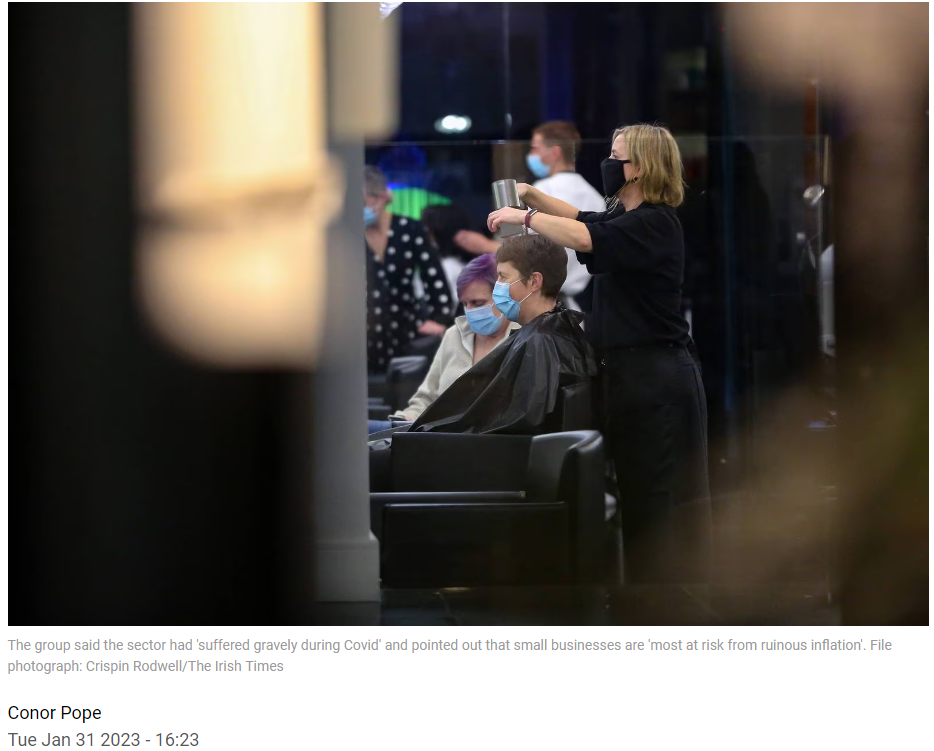 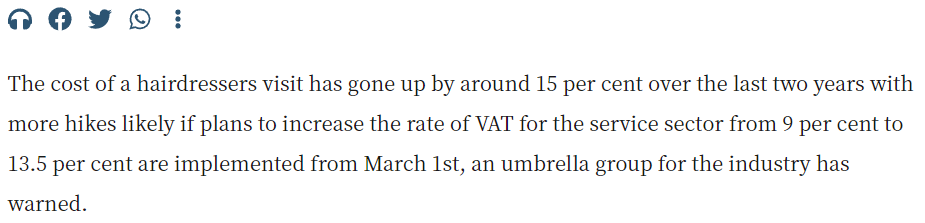 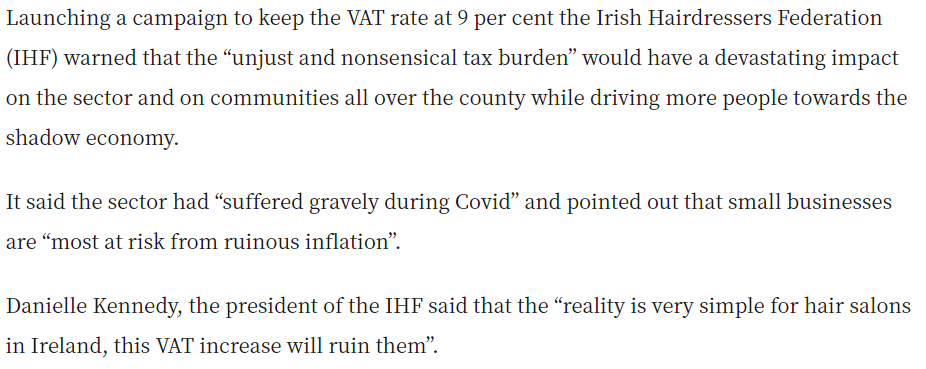 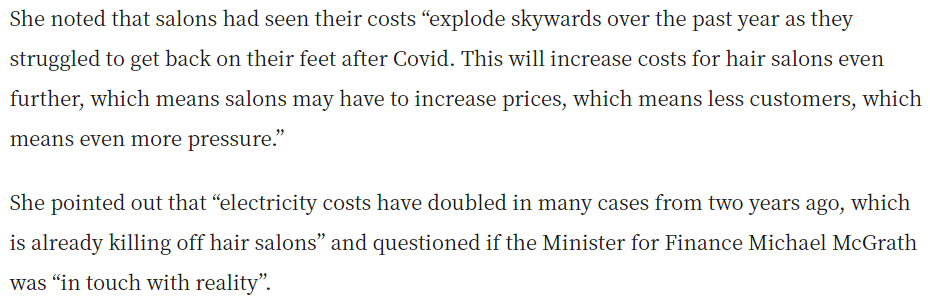 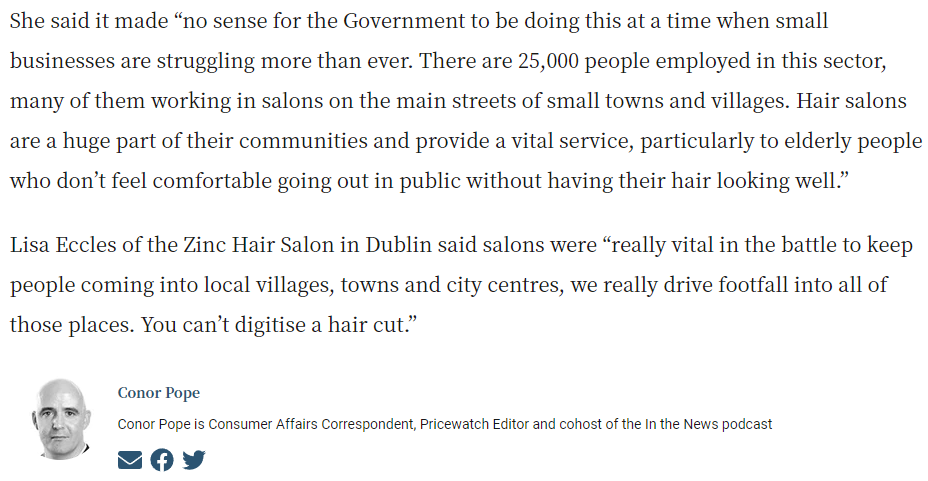 Publication: RTÉ OneSection: RTÉ News: Six OneDate: 31 January 23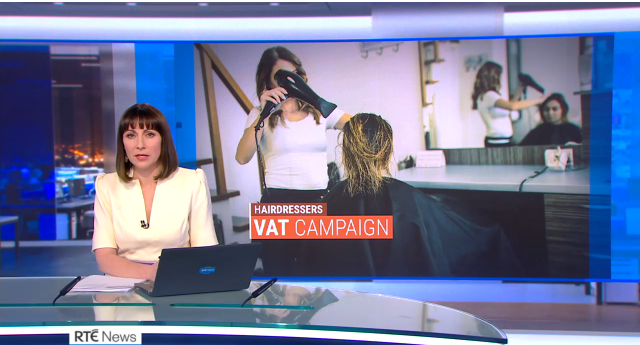 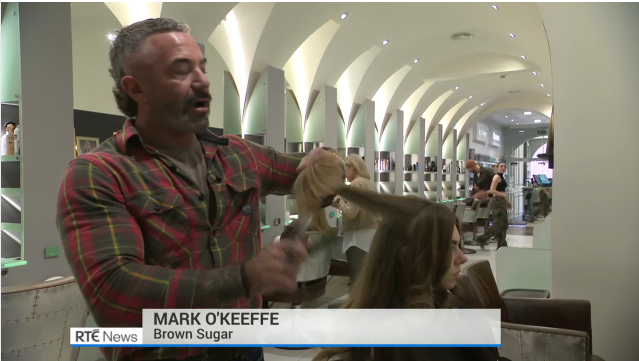 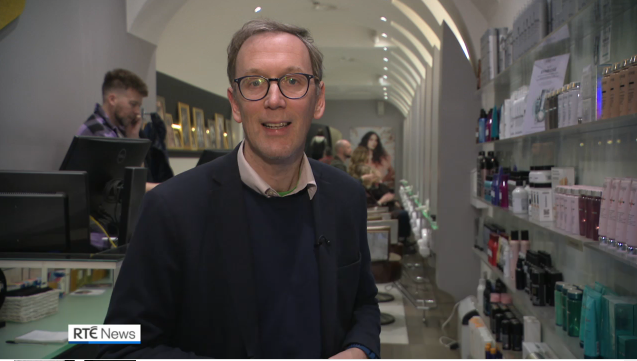 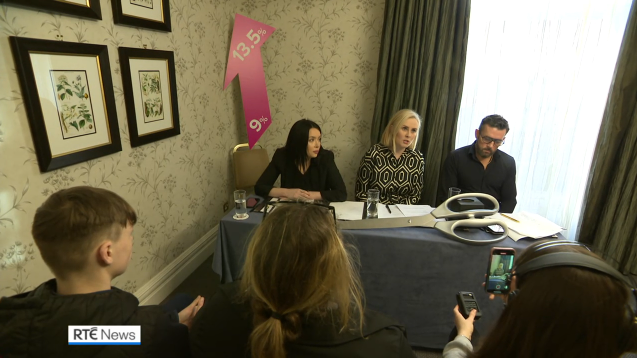 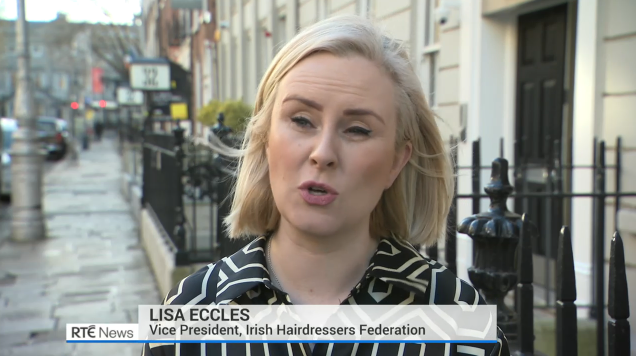 Publication: WLR FMSection: Déise TodayDate: 31 January 23Lisa Eccles was on air with Damien Tiernan on WLR FM on Tuesday 31st January.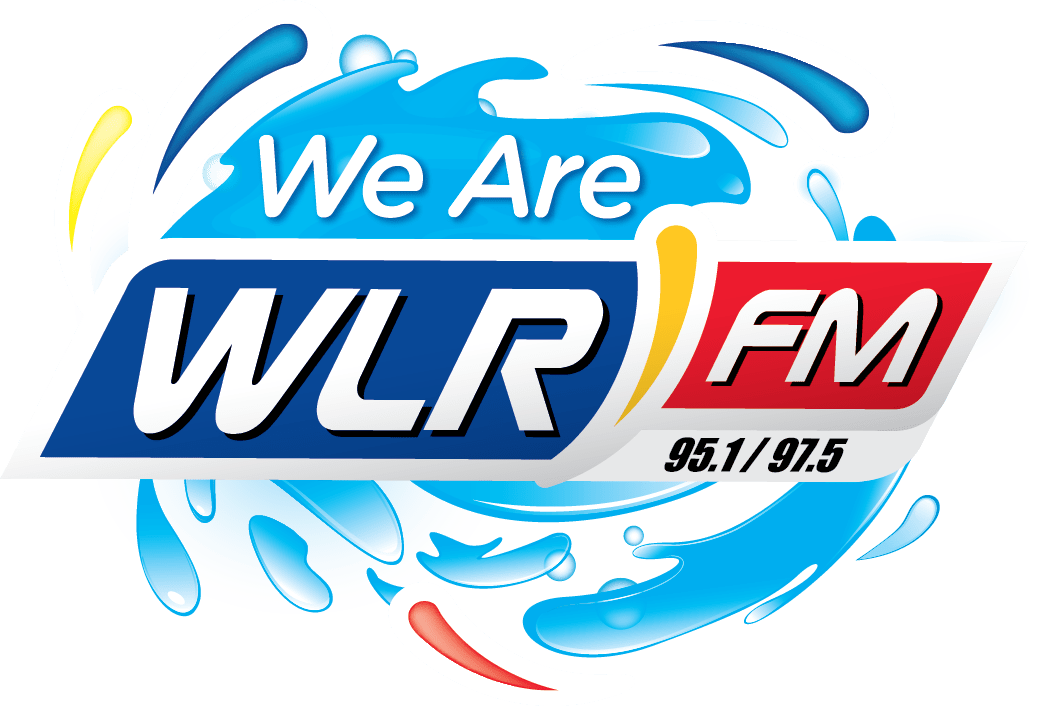 Publication: Irish Daily MailSection: NewsDate: 1st February 23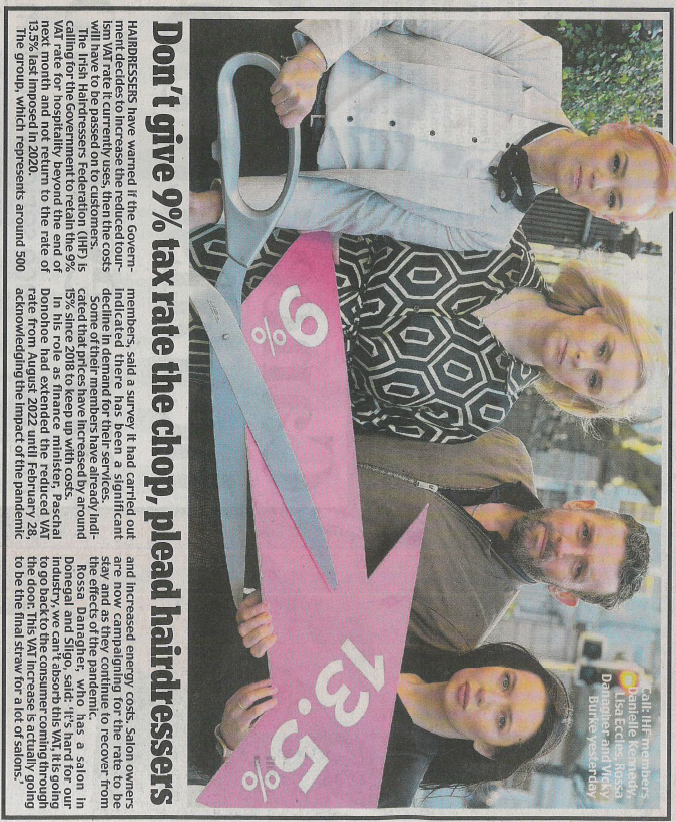 Publication: Irish SunSection: NewsDate: 1st February 23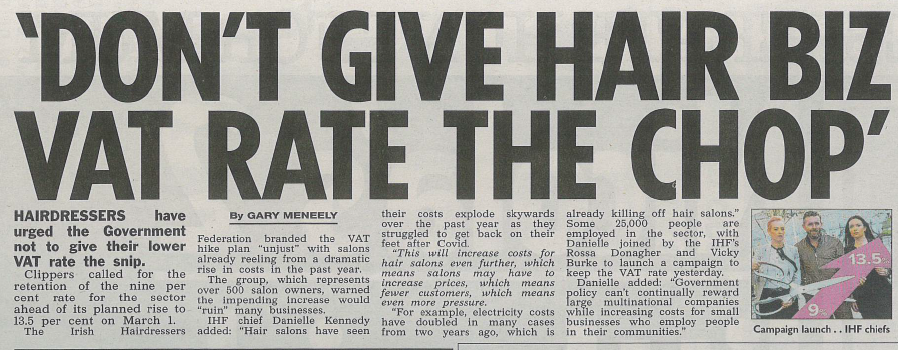 Publication: Irish Daily StarSection: NewsDate: 1st February 23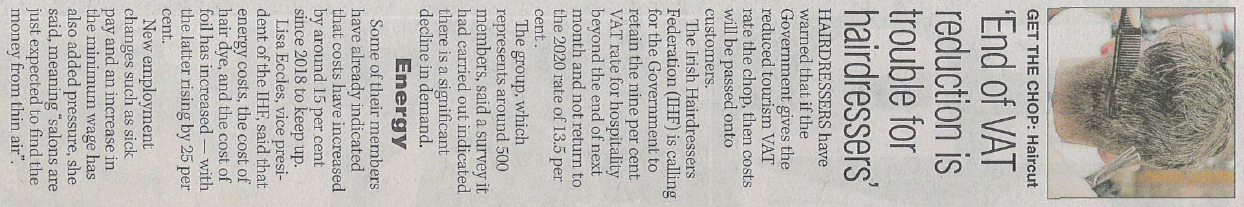 